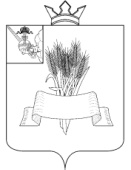 Администрация Сямженского муниципального округаВологодской областиПОСТАНОВЛЕНИЕ         На основании заявления Бюджетного учреждения здравоохранения Вологодской области «Сямженская центральная районная больница» (ИНН 3516001081) от 21.05.2024, с целью постановки на государственный кадастровый учет вновь образуемого земельного участка, в соответствии со статьями 11.2, 11.3, 11.10 Земельного кодекса Российской Федерации, руководствуясь статьей 3.3 Федерального закона от 25.10.2001 №137–ФЗ «О введение в действие Земельного кодекса Российской Федерации», постановлением Правительства Российской Федерации от 19.11.2014 №1221 «Об утверждении Правил присвоения, изменения и аннулирования адресов», приказом Федеральной службы государственной регистрации, кадастра и картографии от 19.04.2022 № П/0148 «Об утверждении требований к подготовке схемы расположения земельного участка или земельных участков на кадастровом плане территории и формату схемы расположения  земельного участка или земельных участков на кадастровом плане территории при подготовке схемы расположения земельного участка или земельных участков на кадастровом плане территории в форме электронного документа, формы схемы расположения земельного участка или земельных участков на кадастровом плане территории, подготовка которой осуществляется в форме документа на бумажном носителе», с решением Совета сельского поселения Ногинское от 12.12.2012 № 44 «Об утверждении Правил землепользования и застройки сельского поселения Ногинское» (в редакции решений Совета сельского поселения Ногинское от 27.08.2015 № 31, от 26.12.2017 № 57), ПОСТАНОВЛЯЮ: 1. Утвердить прилагаемую схему расположения земельного участка с условным номером :ЗУ1 на кадастровом плане территории в границах кадастрового квартала 35:13:0101034 площадью 595 кв.м. Земельный участок образуется в территориальной зоне – «Зона застройки индивидуальными жилыми домами»  (Ж-1) (категория земель – земли населенных пунктов), наименование основного вида разрешенного использования земельного участка: пункты первой медицинской помощи, адрес: Российская Федерация, Вологодская область, Сямженский муниципальный округ, деревня Борок-1.2. Настоящее постановление действует в течение двух лет со дня его  принятия.3. Настоящее постановление вступает в силу со дня его подписания.          4. Настоящее постановление подлежит размещению на официальном сайте Сямженского муниципального округа https://35syamzhenskij.gosuslugi.ru в информационно-телекоммуникационной сети Интернет.5. Информацию о размещении настоящего постановления на официальном сайте Сямженского муниципального округа опубликовать в газете «Восход».Первый заместительГлава Сямженского муниципального округа                                Л.А.Шаверина                                                      от21.05.2024 № 331   с. Сямжа Вологодской областис. Сямжа Вологодской областис. Сямжа Вологодской областис. Сямжа Вологодской области